 CTECH Business Summer Homework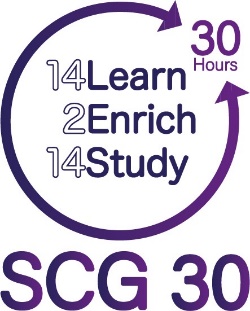 Introduction to the CourseWelcome to CTECH Business. We’re really excited you have chosen this subject and we want to make sure you have the best start possible in this subject. We would like you to complete this summer homework pack and bring it with you to your first Business lesson in September. We will review the work together as a class and also collect it in from you, so that we can understand your starting point on the course. Please note, we do not expect you to have any prior business knowledge to do well in CTECH Business, just enthusiasm for the course and a willingness to participate and work hard!Have a great summer holiday!The Business team 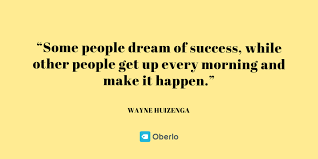 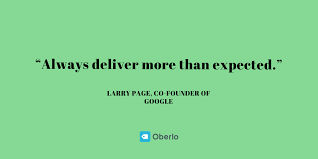 Equipment you need for BusinessPlease bring the following equipment to Business lessons in September:PenPencilRulerCalculator (8 digits)HighlightersFolder (to store booklets)Lined file paperPlastic wallets (for additional worksheets, handouts, A3 summary sheets)Cards (for revision notes)Task 1 – Key Terms: Complete the table below, using the search tool on tutor2u | Support resources for Business students and teachers (www.tutor2.net/business) or another UK business website to write a clear definition and an example if required. The first one has been done as an example.A short test will be set in Lesson 2 in September to check that you have researched and learned these key terms, in preparation for the start of the course. Task 2 – Research Task: Research a business that operates in the primary, secondary or tertiary sector and find out some facts about them. Write/type a paragraph in your own words (100-200 words), which includes the following information:Name the business and the sector they operate in (primary, secondary or tertiary)List the main products they extract, manufacture or sell.Describe the size of the business (e.g. number of countries they operate in, revenue per year)Describe a recent news article about the business that you find interesting OR some interesting facts about the business or its products/services.You will be asked to discuss this with students on your table in a lesson. If you are able to print the article, please bring that in too. Resources: Business - BBC News (www.bbc.co.uk/news/business) Business News - Markets reports and financial news from Sky | Sky News (www.sky.com/business) 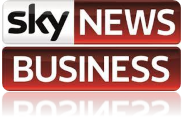 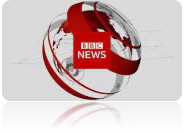 Task 3 – Business Maths:Complete the business maths problems below, showing all your working:Well done!  You have completed the summer homework – don’t forget to bring it into your first Business lesson. See you there!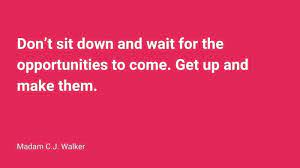 DefinitionBusiness examplePrimary activityBusinesses extract raw materials from the land or sea. These are used to produce a product to sell to customers or other businesses.Wood used for furniture.Secondary activityTertiary activityPrivate sector Public sector Third sectorSole traderPartnership Private limited companyPublic limited company CharityCommunity interest company (CIC)Business aims SurvivalGrowthQ1Plaice Station is a fish and chip shop located by the sea in Whitby. It offers a wide choice of fresh fish for sale every day. The average selling price it charges per portion of fish and chips is £7.50. Plaice Station sells 200 portions of fish and chips on a Friday night, its busiest night of the week.Calculate the total amount of money Plaice Station takes on a Friday night from selling fish and chips.Your workings:Your workings:Q2Plaice Station pays 20% of the selling price of a portion of its fish and chips to the fishermen for each piece of fish it buys from them.Using the above information and the information in question 1:a) Calculate the amount Plaice Station pays the fishermen for one piece of fish.b) Calculate the amount Plaice Station pays the fishermen for 350 pieces of fish to cover trading on both Friday and Saturday evenings.Your workings:a)b)Your workings:a)b)Q3Affordable How-Sing is a housebuilding firm located in the Midlands. The business is very pleased with the increase in new house builds in the area. Last year, 217,350 new houses were built in the UK. This figure was 15% higher than the previous year.Calculate the number of houses that were built in the previous year.Your workings:Your workings:Q4Thai to Walk is a Thai restaurant that offers both a sit down and takeaway service.The pie chart below shows the breakdown of total customers that Thai to Walk usually serves on a weekday evening.Using the pie chart, calculate the percentage of Thai to Walk’s total customers that use the takeaway service on a weekday evening.Your workings:Your workings:Q5Beauty and the Beach is a tanning salon that provides a spray tan service. The owner has recently decided to reduce its selling price of its most popular spray tan from £30 to £22.50 to try and attract more customers.Calculate the percentage decrease in the selling price of one spray tan.Your workings:Your workings:Q6Damsel in this Dress is a clothing shop based in a tourist town in Wales. The store opens 7 days a week. The number of customers that it serves changes according to the day of the week, as shown in the bar chart below.Using the bar chart:a) Calculate the average daily number of customers that the shop serves during the week.  b) Calculate the difference between the number of customers the business serves on a Monday and a Saturday.Your workings:a)b) Your workings:a)b) 